Kraków, dnia 14.04.2020 r.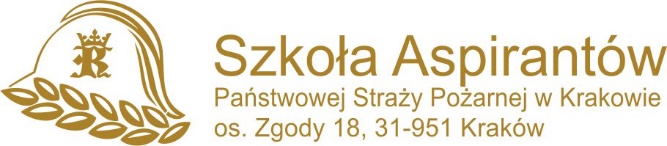 WK-I.2370.5.22.2020INFORMACJA Z OTWARCIA OFERTDotyczy:	Postępowania przetargowego pn.: „Dostawa odzieży specjalnej, środków ochrony indywidualnej oraz ekwipunku osobistego strażaka dla Szkoły Aspirantów Państwowej Straży Pożarnej w Krakowie” (nr sprawy WK-I.2370.4.2020).Szkoła Aspirantów Państwowej Straży Pożarnej w Krakowie, os. Zgody 18, na podstawie art. 86 ust. 5 Ustawy z dnia 29 stycznia 2004 r. z Prawo zamówień publicznych (t.j. Dz. U. z 2019 r., poz. 1843 ze zm.), informuje, iż w postępowaniu o udzielenie zamówienia publicznego pn.: „Dostawa odzieży specjalnej, środków ochrony indywidualnej oraz ekwipunku osobistego strażaka dla Szkoły Aspirantów Państwowej Straży Pożarnej w Krakowie”, nr sprawy WK-I.2370.5.2020, w wyznaczonym terminie oferty złożyli następujący wykonawcy:P.H. „BEHAPEX II” Waldemar Grzywaczewski, ul. Chemiczna 7, 20-329 Lublin:– dla zadania nr 3:cena brutto: 36.000,00 zł.,okres gwarancji: 36 miesięcy,termin wykonania zamówienia: zgodnie z SIWZ,warunki płatności: zgodnie z SIWZ.– dla zadania nr 4:cena brutto: 8.000,00 zł.,okres gwarancji: 36 miesięcy,termin wykonania zamówienia: zgodnie z SIWZ,warunki płatności: zgodnie z SIWZ.– dla zadania nr 7:cena brutto: 7.000,00 zł.,okres gwarancji: 36 miesięcy,termin wykonania zamówienia: zgodnie z SIWZ,warunki płatności: zgodnie z SIWZ.– dla zadania nr 9:cena brutto: 3.895,00 zł.,okres gwarancji: 36 miesięcy,termin wykonania zamówienia: zgodnie z SIWZ,warunki płatności: zgodnie z SIWZ.Przedsiębiorstwo Produkcyjno Usługowo Handlowe SUPRON 3 Spółka z ograniczoną odpowiedzialnością, ul. Sadownicza 6, 26-600 Radom:– dla zadania nr 8:cena brutto: 12.269,25 zł.,okres gwarancji: 24 miesiące,termin wykonania zamówienia: zgodnie z SIWZ, warunki płatności: zgodnie z SIWZ.HAKO Sp. z o.o., ul. Borzymowska 30, 03-565 Warszawa:– dla zadania nr 6:cena brutto: 10.332,00 zł.,okres gwarancji: 36 miesięcy,termin wykonania zamówienia: zgodnie z SIWZ,warunki płatności: zgodnie z SIWZ.Kaliskie Zakłady Przemysłu Terenowego w Kaliszu S.A., ul. Przybrzeżna 37, 62-800 Kalisz:– dla zadania nr 2:cena brutto: 76.826,40 zł.,okres gwarancji: 36 miesięcy,termin wykonania zamówienia: zgodnie z SIWZ,warunki płatności: zgodnie z SIWZ.– dla zadania nr 3:cena brutto: 36.398,40 zł.,okres gwarancji: 24 miesiące,termin wykonania zamówienia: zgodnie z SIWZ,warunki płatności: zgodnie z SIWZ.– dla zadania nr 7:cena brutto: 6.642,00 zł.,okres gwarancji: 24 miesiące,termin wykonania zamówienia: zgodnie z SIWZ,warunki płatności: zgodnie z SIWZ.Zakład Produkcyjno - Usługowy GALEX, ul. Żywiecka 17, 85-378 Bydgoszcz:– dla zadania nr 6:cena brutto: 9.949,80 zł.,gwarancja: 26 miesięcy,termin wykonania zamówienia: zgodnie z SIWZ,warunki płatności: zgodnie z SIWZ.KADIMEX Spółka Akcyjna, ul. Wólczyńska 290, 01-919 Warszawa:– dla zadania nr 3:cena brutto: 41.328,00 zł.,okres gwarancji: 24 miesiące,termin wykonania zamówienia: zgodnie z SIWZ,warunki płatności: zgodnie z SIWZ.– dla zadania nr 5:cena brutto: 16.875,60 zł.,okres gwarancji: 24 miesiące,termin wykonania zamówienia: zgodnie z SIWZ,warunki płatności: zgodnie z SIWZ.Przedsiębiorstwo Specjalistyczne „SPRZĘT-POŻ” Irena, Krzysztof Zając spółka jawna, ul. Jagiełły 17E, 45-920 Opole:– dla zadania nr 1:cena brutto: 73.332,60 zł. okres gwarancji: 36 miesięcy,termin wykonania zamówienia: zgodnie z SIWZ,warunki płatności: zgodnie z SIWZ.– dla zadania nr 3:cena brutto: 37.392,00 zł.,okres gwarancji: 36 miesięcy,termin wykonania zamówienia: zgodnie z SIWZ,warunki płatności: zgodnie z SIWZ.– dla zadania nr 4:cena brutto: 11.316,00 zł.,okres gwarancji: 36 miesięcy,termin wykonania zamówienia: zgodnie z SIWZ,warunki płatności: zgodnie z SIWZ.– dla zadania nr 6:cena brutto: 15.498,00 zł.okres gwarancji: 36 miesięcy,termin wykonania zamówienia: zgodnie z SIWZ,warunki płatności: zgodnie z SIWZ.– dla zadania nr 7:cena brutto: 6.519,00 zł.,okres gwarancji: 36 miesięcy,termin wykonania zamówienia: zgodnie z SIWZ,warunki płatności: zgodnie z SIWZ.– dla zadania nr 9:cena brutto: 4.089,75 zł.,okres gwarancji: 36 miesięcy,termin wykonania zamówienia: zgodnie z SIWZ,warunki płatności: zgodnie z SIWZ.Związek Ochotniczych Straży Pożarnych Rzeczypospolitej Polskiej Wytwórnia Umundurowania Strażackiego, ul. Żeromskiego 3, 95-060 Brzeziny:– dla zadania nr 1:cena brutto: 64.341,20 zł. okres gwarancji: 27 miesięcy,termin wykonania zamówienia: zgodnie z SIWZ,warunki płatności: zgodnie z SIWZ.– dla zadania nr 4:cena brutto: 8.462,40 zł.,okres gwarancji: 24 miesiące,termin wykonania zamówienia: zgodnie z SIWZ,warunki płatności: zgodnie z SIWZ.– dla zadania nr 6:cena brutto: 13.045,20 zł.,okres gwarancji: 12 miesięcy,termin wykonania zamówienia: zgodnie z SIWZ,warunki płatności: zgodnie z SIWZ.P.P.H.U. SUBOR Zakład Pracy Chronionej Ewa Ptak, ul. Towarowa 40, 28-200 Staszów:– dla zadania nr 1:cena brutto: 69.003,00 zł. okres gwarancji: 30 miesięcy,termin wykonania zamówienia: zgodnie z SIWZ,warunki płatności: zgodnie z SIWZ.– dla zadania nr 5:cena brutto: 8.610,00 zł.,okres gwarancji: 36 miesięcy,termin wykonania zamówienia: zgodnie z SIWZ,warunki płatności: zgodnie z SIWZ.– dla zadania nr 6:cena brutto: 9.298,80 zł.,okres gwarancji: 24 miesiące,termin wykonania zamówienia: zgodnie z SIWZ,warunki płatności: zgodnie z SIWZ.Zamawiający zamierza przeznaczyć na sfinansowanie zamówienia kwotę brutto: 215.500,00 zł., w tym:dla zadania nr 1:	64.300,00 zł. /brutto/,dla zadania nr 2:	62.400,00 zł. /brutto/,dla zadania nr 3:	37.000,00 zł. /brutto/,dla zadania nr 4:	10.000,00 zł. /brutto/,dla zadania nr 5:	10.500,00 zł. /brutto/,dla zadania nr 6:	9.800,00 zł. /brutto/,dla zadania nr 7:	8.100,00 zł. /brutto/,dla zadania nr 8:	9.100,00 zł. /brutto/,dla zadania nr 9:	4.300,00 zł. /brutto/.